COMPASS GROUP UK & IRELAND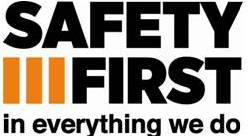 Ref. MAN 10 	TASK SPECIFIC MANUAL HANDLING RISK ASSESSMENTRef. MAN 10 	TASK SPECIFIC MANUAL HANDLING RISK ASSESSMENTRef. MAN 10 	TASK SPECIFIC MANUAL HANDLING RISK ASSESSMENTRef. MAN 10 	TASK SPECIFIC MANUAL HANDLING RISK ASSESSMENTRef. MAN 10 	TASK SPECIFIC MANUAL HANDLING RISK ASSESSMENTRef. MAN 10 	TASK SPECIFIC MANUAL HANDLING RISK ASSESSMENTRef. MAN 10 	TASK SPECIFIC MANUAL HANDLING RISK ASSESSMENTRef. MAN 10 	TASK SPECIFIC MANUAL HANDLING RISK ASSESSMENTPerson’s Name & Job TitlePerson’s Name & Job TitleDateSite / Unit Name & LocationSite / Unit Name & LocationUnit NoName of Manager or Supervisor Name of Manager or Supervisor TASK:Task:                   Removing items from the tray carousel Description:       Remove tray from the carousel and sort items for recycling and washing, place crockery and  cutlery in dishwasher trayTechnical Data: Trays range from between 1 and 3kg depending on load. Items are unstable and can move when liftingTask:                   Removing items from the tray carousel Description:       Remove tray from the carousel and sort items for recycling and washing, place crockery and  cutlery in dishwasher trayTechnical Data: Trays range from between 1 and 3kg depending on load. Items are unstable and can move when liftingTask:                   Removing items from the tray carousel Description:       Remove tray from the carousel and sort items for recycling and washing, place crockery and  cutlery in dishwasher trayTechnical Data: Trays range from between 1 and 3kg depending on load. Items are unstable and can move when liftingTask:                   Removing items from the tray carousel Description:       Remove tray from the carousel and sort items for recycling and washing, place crockery and  cutlery in dishwasher trayTechnical Data: Trays range from between 1 and 3kg depending on load. Items are unstable and can move when liftingTask:                   Removing items from the tray carousel Description:       Remove tray from the carousel and sort items for recycling and washing, place crockery and  cutlery in dishwasher trayTechnical Data: Trays range from between 1 and 3kg depending on load. Items are unstable and can move when liftingTask:                   Removing items from the tray carousel Description:       Remove tray from the carousel and sort items for recycling and washing, place crockery and  cutlery in dishwasher trayTechnical Data: Trays range from between 1 and 3kg depending on load. Items are unstable and can move when liftingTask:                   Removing items from the tray carousel Description:       Remove tray from the carousel and sort items for recycling and washing, place crockery and  cutlery in dishwasher trayTechnical Data: Trays range from between 1 and 3kg depending on load. Items are unstable and can move when liftingQuestions to consider Questions to consider Questions to consider Level of Risk(If Yes tick ‘High’If ‘No tick ‘Low’)Level of Risk(If Yes tick ‘High’If ‘No tick ‘Low’)Possible Remedial Action(Consider changing the PERSON / TASK / LOAD properties / ENVIRONMENT) Possible Remedial Action(Consider changing the PERSON / TASK / LOAD properties / ENVIRONMENT) Possible Remedial Action(Consider changing the PERSON / TASK / LOAD properties / ENVIRONMENT) 1.  The task – does it involve:1.  The task – does it involve:1.  The task – does it involve:LowHighHolding the loads away from the trunkHolding the loads away from the trunkHolding the loads away from the trunk√Assess the trays before attempting to lift. Ensure you adopt a straight on approach when lifting trays from the carousel.  Ensure the trays are not overloaded, if overloaded remove some items before continuing.Place crockery and dishes onto dishwasher tray. Place recycle items in recycle bins.Do no lift items from over eye level.Avoid over stretching and over reaching. Assess the trays before attempting to lift. Ensure you adopt a straight on approach when lifting trays from the carousel.  Ensure the trays are not overloaded, if overloaded remove some items before continuing.Place crockery and dishes onto dishwasher tray. Place recycle items in recycle bins.Do no lift items from over eye level.Avoid over stretching and over reaching. Assess the trays before attempting to lift. Ensure you adopt a straight on approach when lifting trays from the carousel.  Ensure the trays are not overloaded, if overloaded remove some items before continuing.Place crockery and dishes onto dishwasher tray. Place recycle items in recycle bins.Do no lift items from over eye level.Avoid over stretching and over reaching. TwistingTwistingTwisting√Assess the trays before attempting to lift. Ensure you adopt a straight on approach when lifting trays from the carousel.  Ensure the trays are not overloaded, if overloaded remove some items before continuing.Place crockery and dishes onto dishwasher tray. Place recycle items in recycle bins.Do no lift items from over eye level.Avoid over stretching and over reaching. Assess the trays before attempting to lift. Ensure you adopt a straight on approach when lifting trays from the carousel.  Ensure the trays are not overloaded, if overloaded remove some items before continuing.Place crockery and dishes onto dishwasher tray. Place recycle items in recycle bins.Do no lift items from over eye level.Avoid over stretching and over reaching. Assess the trays before attempting to lift. Ensure you adopt a straight on approach when lifting trays from the carousel.  Ensure the trays are not overloaded, if overloaded remove some items before continuing.Place crockery and dishes onto dishwasher tray. Place recycle items in recycle bins.Do no lift items from over eye level.Avoid over stretching and over reaching. StoopingStoopingStooping√Assess the trays before attempting to lift. Ensure you adopt a straight on approach when lifting trays from the carousel.  Ensure the trays are not overloaded, if overloaded remove some items before continuing.Place crockery and dishes onto dishwasher tray. Place recycle items in recycle bins.Do no lift items from over eye level.Avoid over stretching and over reaching. Assess the trays before attempting to lift. Ensure you adopt a straight on approach when lifting trays from the carousel.  Ensure the trays are not overloaded, if overloaded remove some items before continuing.Place crockery and dishes onto dishwasher tray. Place recycle items in recycle bins.Do no lift items from over eye level.Avoid over stretching and over reaching. Assess the trays before attempting to lift. Ensure you adopt a straight on approach when lifting trays from the carousel.  Ensure the trays are not overloaded, if overloaded remove some items before continuing.Place crockery and dishes onto dishwasher tray. Place recycle items in recycle bins.Do no lift items from over eye level.Avoid over stretching and over reaching. Reaching upwardsReaching upwardsReaching upwards√Assess the trays before attempting to lift. Ensure you adopt a straight on approach when lifting trays from the carousel.  Ensure the trays are not overloaded, if overloaded remove some items before continuing.Place crockery and dishes onto dishwasher tray. Place recycle items in recycle bins.Do no lift items from over eye level.Avoid over stretching and over reaching. Assess the trays before attempting to lift. Ensure you adopt a straight on approach when lifting trays from the carousel.  Ensure the trays are not overloaded, if overloaded remove some items before continuing.Place crockery and dishes onto dishwasher tray. Place recycle items in recycle bins.Do no lift items from over eye level.Avoid over stretching and over reaching. Assess the trays before attempting to lift. Ensure you adopt a straight on approach when lifting trays from the carousel.  Ensure the trays are not overloaded, if overloaded remove some items before continuing.Place crockery and dishes onto dishwasher tray. Place recycle items in recycle bins.Do no lift items from over eye level.Avoid over stretching and over reaching. Large vertical movementLarge vertical movementLarge vertical movement√Assess the trays before attempting to lift. Ensure you adopt a straight on approach when lifting trays from the carousel.  Ensure the trays are not overloaded, if overloaded remove some items before continuing.Place crockery and dishes onto dishwasher tray. Place recycle items in recycle bins.Do no lift items from over eye level.Avoid over stretching and over reaching. Assess the trays before attempting to lift. Ensure you adopt a straight on approach when lifting trays from the carousel.  Ensure the trays are not overloaded, if overloaded remove some items before continuing.Place crockery and dishes onto dishwasher tray. Place recycle items in recycle bins.Do no lift items from over eye level.Avoid over stretching and over reaching. Assess the trays before attempting to lift. Ensure you adopt a straight on approach when lifting trays from the carousel.  Ensure the trays are not overloaded, if overloaded remove some items before continuing.Place crockery and dishes onto dishwasher tray. Place recycle items in recycle bins.Do no lift items from over eye level.Avoid over stretching and over reaching. Long carrying distancesLong carrying distancesLong carrying distances√Assess the trays before attempting to lift. Ensure you adopt a straight on approach when lifting trays from the carousel.  Ensure the trays are not overloaded, if overloaded remove some items before continuing.Place crockery and dishes onto dishwasher tray. Place recycle items in recycle bins.Do no lift items from over eye level.Avoid over stretching and over reaching. Assess the trays before attempting to lift. Ensure you adopt a straight on approach when lifting trays from the carousel.  Ensure the trays are not overloaded, if overloaded remove some items before continuing.Place crockery and dishes onto dishwasher tray. Place recycle items in recycle bins.Do no lift items from over eye level.Avoid over stretching and over reaching. Assess the trays before attempting to lift. Ensure you adopt a straight on approach when lifting trays from the carousel.  Ensure the trays are not overloaded, if overloaded remove some items before continuing.Place crockery and dishes onto dishwasher tray. Place recycle items in recycle bins.Do no lift items from over eye level.Avoid over stretching and over reaching. Strenuous pulling or pushingStrenuous pulling or pushingStrenuous pulling or pushing√Assess the trays before attempting to lift. Ensure you adopt a straight on approach when lifting trays from the carousel.  Ensure the trays are not overloaded, if overloaded remove some items before continuing.Place crockery and dishes onto dishwasher tray. Place recycle items in recycle bins.Do no lift items from over eye level.Avoid over stretching and over reaching. Assess the trays before attempting to lift. Ensure you adopt a straight on approach when lifting trays from the carousel.  Ensure the trays are not overloaded, if overloaded remove some items before continuing.Place crockery and dishes onto dishwasher tray. Place recycle items in recycle bins.Do no lift items from over eye level.Avoid over stretching and over reaching. Assess the trays before attempting to lift. Ensure you adopt a straight on approach when lifting trays from the carousel.  Ensure the trays are not overloaded, if overloaded remove some items before continuing.Place crockery and dishes onto dishwasher tray. Place recycle items in recycle bins.Do no lift items from over eye level.Avoid over stretching and over reaching. Unpredictable movement of loadUnpredictable movement of loadUnpredictable movement of load√Assess the trays before attempting to lift. Ensure you adopt a straight on approach when lifting trays from the carousel.  Ensure the trays are not overloaded, if overloaded remove some items before continuing.Place crockery and dishes onto dishwasher tray. Place recycle items in recycle bins.Do no lift items from over eye level.Avoid over stretching and over reaching. Assess the trays before attempting to lift. Ensure you adopt a straight on approach when lifting trays from the carousel.  Ensure the trays are not overloaded, if overloaded remove some items before continuing.Place crockery and dishes onto dishwasher tray. Place recycle items in recycle bins.Do no lift items from over eye level.Avoid over stretching and over reaching. Assess the trays before attempting to lift. Ensure you adopt a straight on approach when lifting trays from the carousel.  Ensure the trays are not overloaded, if overloaded remove some items before continuing.Place crockery and dishes onto dishwasher tray. Place recycle items in recycle bins.Do no lift items from over eye level.Avoid over stretching and over reaching. Repetitive handlingRepetitive handlingRepetitive handling√Assess the trays before attempting to lift. Ensure you adopt a straight on approach when lifting trays from the carousel.  Ensure the trays are not overloaded, if overloaded remove some items before continuing.Place crockery and dishes onto dishwasher tray. Place recycle items in recycle bins.Do no lift items from over eye level.Avoid over stretching and over reaching. Assess the trays before attempting to lift. Ensure you adopt a straight on approach when lifting trays from the carousel.  Ensure the trays are not overloaded, if overloaded remove some items before continuing.Place crockery and dishes onto dishwasher tray. Place recycle items in recycle bins.Do no lift items from over eye level.Avoid over stretching and over reaching. Assess the trays before attempting to lift. Ensure you adopt a straight on approach when lifting trays from the carousel.  Ensure the trays are not overloaded, if overloaded remove some items before continuing.Place crockery and dishes onto dishwasher tray. Place recycle items in recycle bins.Do no lift items from over eye level.Avoid over stretching and over reaching. Insufficient rest or recoveryInsufficient rest or recoveryInsufficient rest or recovery√Assess the trays before attempting to lift. Ensure you adopt a straight on approach when lifting trays from the carousel.  Ensure the trays are not overloaded, if overloaded remove some items before continuing.Place crockery and dishes onto dishwasher tray. Place recycle items in recycle bins.Do no lift items from over eye level.Avoid over stretching and over reaching. Assess the trays before attempting to lift. Ensure you adopt a straight on approach when lifting trays from the carousel.  Ensure the trays are not overloaded, if overloaded remove some items before continuing.Place crockery and dishes onto dishwasher tray. Place recycle items in recycle bins.Do no lift items from over eye level.Avoid over stretching and over reaching. Assess the trays before attempting to lift. Ensure you adopt a straight on approach when lifting trays from the carousel.  Ensure the trays are not overloaded, if overloaded remove some items before continuing.Place crockery and dishes onto dishwasher tray. Place recycle items in recycle bins.Do no lift items from over eye level.Avoid over stretching and over reaching. A work-rate imposed by the processA work-rate imposed by the processA work-rate imposed by the process√Assess the trays before attempting to lift. Ensure you adopt a straight on approach when lifting trays from the carousel.  Ensure the trays are not overloaded, if overloaded remove some items before continuing.Place crockery and dishes onto dishwasher tray. Place recycle items in recycle bins.Do no lift items from over eye level.Avoid over stretching and over reaching. Assess the trays before attempting to lift. Ensure you adopt a straight on approach when lifting trays from the carousel.  Ensure the trays are not overloaded, if overloaded remove some items before continuing.Place crockery and dishes onto dishwasher tray. Place recycle items in recycle bins.Do no lift items from over eye level.Avoid over stretching and over reaching. Assess the trays before attempting to lift. Ensure you adopt a straight on approach when lifting trays from the carousel.  Ensure the trays are not overloaded, if overloaded remove some items before continuing.Place crockery and dishes onto dishwasher tray. Place recycle items in recycle bins.Do no lift items from over eye level.Avoid over stretching and over reaching. 2.  The load – is it:2.  The load – is it:2.  The load – is it:LowHighHeavyHeavyHeavy√Do not lift heavy items, always ask for help.Assess items before attempting to lift to ensure they are safe to lift. Ensure the load is stable before lifting.Ensure you adopt a firm palmer grip before commencing the lift. Use relevant PPE, non slip safety shoes. Do not lift heavy items, always ask for help.Assess items before attempting to lift to ensure they are safe to lift. Ensure the load is stable before lifting.Ensure you adopt a firm palmer grip before commencing the lift. Use relevant PPE, non slip safety shoes. Do not lift heavy items, always ask for help.Assess items before attempting to lift to ensure they are safe to lift. Ensure the load is stable before lifting.Ensure you adopt a firm palmer grip before commencing the lift. Use relevant PPE, non slip safety shoes. Bulky/unwieldyBulky/unwieldyBulky/unwieldy√Do not lift heavy items, always ask for help.Assess items before attempting to lift to ensure they are safe to lift. Ensure the load is stable before lifting.Ensure you adopt a firm palmer grip before commencing the lift. Use relevant PPE, non slip safety shoes. Do not lift heavy items, always ask for help.Assess items before attempting to lift to ensure they are safe to lift. Ensure the load is stable before lifting.Ensure you adopt a firm palmer grip before commencing the lift. Use relevant PPE, non slip safety shoes. Do not lift heavy items, always ask for help.Assess items before attempting to lift to ensure they are safe to lift. Ensure the load is stable before lifting.Ensure you adopt a firm palmer grip before commencing the lift. Use relevant PPE, non slip safety shoes. Difficult to graspDifficult to graspDifficult to grasp√Do not lift heavy items, always ask for help.Assess items before attempting to lift to ensure they are safe to lift. Ensure the load is stable before lifting.Ensure you adopt a firm palmer grip before commencing the lift. Use relevant PPE, non slip safety shoes. Do not lift heavy items, always ask for help.Assess items before attempting to lift to ensure they are safe to lift. Ensure the load is stable before lifting.Ensure you adopt a firm palmer grip before commencing the lift. Use relevant PPE, non slip safety shoes. Do not lift heavy items, always ask for help.Assess items before attempting to lift to ensure they are safe to lift. Ensure the load is stable before lifting.Ensure you adopt a firm palmer grip before commencing the lift. Use relevant PPE, non slip safety shoes. Unstable/unpredictable/liquids that splashUnstable/unpredictable/liquids that splashUnstable/unpredictable/liquids that splash√Do not lift heavy items, always ask for help.Assess items before attempting to lift to ensure they are safe to lift. Ensure the load is stable before lifting.Ensure you adopt a firm palmer grip before commencing the lift. Use relevant PPE, non slip safety shoes. Do not lift heavy items, always ask for help.Assess items before attempting to lift to ensure they are safe to lift. Ensure the load is stable before lifting.Ensure you adopt a firm palmer grip before commencing the lift. Use relevant PPE, non slip safety shoes. Do not lift heavy items, always ask for help.Assess items before attempting to lift to ensure they are safe to lift. Ensure the load is stable before lifting.Ensure you adopt a firm palmer grip before commencing the lift. Use relevant PPE, non slip safety shoes. Intrinsically harmful (e.g. sharp, hot)Intrinsically harmful (e.g. sharp, hot)Intrinsically harmful (e.g. sharp, hot)√Do not lift heavy items, always ask for help.Assess items before attempting to lift to ensure they are safe to lift. Ensure the load is stable before lifting.Ensure you adopt a firm palmer grip before commencing the lift. Use relevant PPE, non slip safety shoes. Do not lift heavy items, always ask for help.Assess items before attempting to lift to ensure they are safe to lift. Ensure the load is stable before lifting.Ensure you adopt a firm palmer grip before commencing the lift. Use relevant PPE, non slip safety shoes. Do not lift heavy items, always ask for help.Assess items before attempting to lift to ensure they are safe to lift. Ensure the load is stable before lifting.Ensure you adopt a firm palmer grip before commencing the lift. Use relevant PPE, non slip safety shoes. 3.  The working environment – is there:3.  The working environment – is there:3.  The working environment – is there:LowHighConstraints on postureConstraints on postureConstraints on posture√Uneven, slippery or unstable floorsUneven, slippery or unstable floorsUneven, slippery or unstable floors√Variations in levelVariations in levelVariations in level√Hot/cold/humid conditionsHot/cold/humid conditionsHot/cold/humid conditions√Strong air movementsStrong air movementsStrong air movements√Poor lighting conditionsPoor lighting conditionsPoor lighting conditions√4.  Individual capabilities – does the job:4.  Individual capabilities – does the job:4.  Individual capabilities – does the job:LowHighRequire unusual strength, height etc.Require unusual strength, height etc.Require unusual strength, height etc.Manual handling training should be carried out. Manual handling training should be carried out. Manual handling training should be carried out. Pose a risk to those with a health problemPose a risk to those with a health problemPose a risk to those with a health problemManual handling training should be carried out. Manual handling training should be carried out. Manual handling training should be carried out. Pose a risk to those who are pregnantPose a risk to those who are pregnantPose a risk to those who are pregnantManual handling training should be carried out. Manual handling training should be carried out. Manual handling training should be carried out. Call for special information/trainingCall for special information/trainingCall for special information/trainingManual handling training should be carried out. Manual handling training should be carried out. Manual handling training should be carried out. 5.  Other factors5.  Other factors5.  Other factorsLowHighIs the movement or posture hindered byIs the movement or posture hindered byIs the movement or posture hindered byclothing or personal protective equipment?clothing or personal protective equipment?clothing or personal protective equipment?Ensure non slip shoes are worn & floor is cleaned on a regular basis throughout the day to reduce slips and falls. Spillages should be cleared up immediately. Please refer to the Man 09 Manual handling risk assessment. Ensure non slip shoes are worn & floor is cleaned on a regular basis throughout the day to reduce slips and falls. Spillages should be cleared up immediately. Please refer to the Man 09 Manual handling risk assessment. Ensure non slip shoes are worn & floor is cleaned on a regular basis throughout the day to reduce slips and falls. Spillages should be cleared up immediately. Please refer to the Man 09 Manual handling risk assessment. (Add:)(Add:)(Add:)Ensure non slip shoes are worn & floor is cleaned on a regular basis throughout the day to reduce slips and falls. Spillages should be cleared up immediately. Please refer to the Man 09 Manual handling risk assessment. Ensure non slip shoes are worn & floor is cleaned on a regular basis throughout the day to reduce slips and falls. Spillages should be cleared up immediately. Please refer to the Man 09 Manual handling risk assessment. Ensure non slip shoes are worn & floor is cleaned on a regular basis throughout the day to reduce slips and falls. Spillages should be cleared up immediately. Please refer to the Man 09 Manual handling risk assessment. 